АДМИНИСТРАЦИЯ ГОРОДА ЗАРИНСКААЛТАЙСКОГО КРАЯПОСТАНОВЛЕНИЕ	В соответствии с Федеральным законом от 24.06.1998 № 89-ФЗ «Об отходах производства и потребления», законом Алтайского края от 01.02.2007 № 3-ЗС «Об охране окружающей среды в Алтайском крае», законом Алтайского края от 11.02.2008 № 11-ЗС «Об обращении с отходами производства и потребления в Алтайском крае», руководствуясь Постановлением Правительства Российской Федерации от 31.08.2018 № 1039 «Об утверждении правил обустройства мест (площадок) накопления твердых коммунальных отходов и ведения их реестра», Уставом муниципального образования город Заринск Алтайского края,ПОСТАНОВЛЯЮ:	1. Внести следующие изменения в постановление администрации города Заринска Алтайского края от 19.12.2018г. № 936 «Об утверждении реестра и схемы размещения мест (площадок) накопления твердых коммунальных отходов расположенных на территории города Заринска Алтайского края»:1.1. Приложение №1 к постановлению изложить в новой редакции (Приложение №1).1.2. Включить сведения о месте (площадке) накопления твердых коммунальных отходов расположенном по адресу: г. Заринск, ул. Победы, 10 в Приложение №2 к постановлению (Приложение №2).2.  Опубликовать настоящее постановление в «Сборнике муниципальных правовых актов города Заринска» и разместить на официальном сайте муниципального образования город Заринск Алтайского края.3. Контроль за исполнением настоящего постановления возложить на председателя комитета по управлению городским хозяйством, промышленностью, транспортом и связи Юрченко Ю.Ю.Глава города                                                                                                              В.Ш.АзгалдянПриложение № 1к постановлению администрации города Заринска Алтайского краяот______________________ № _______Схема размещения площадок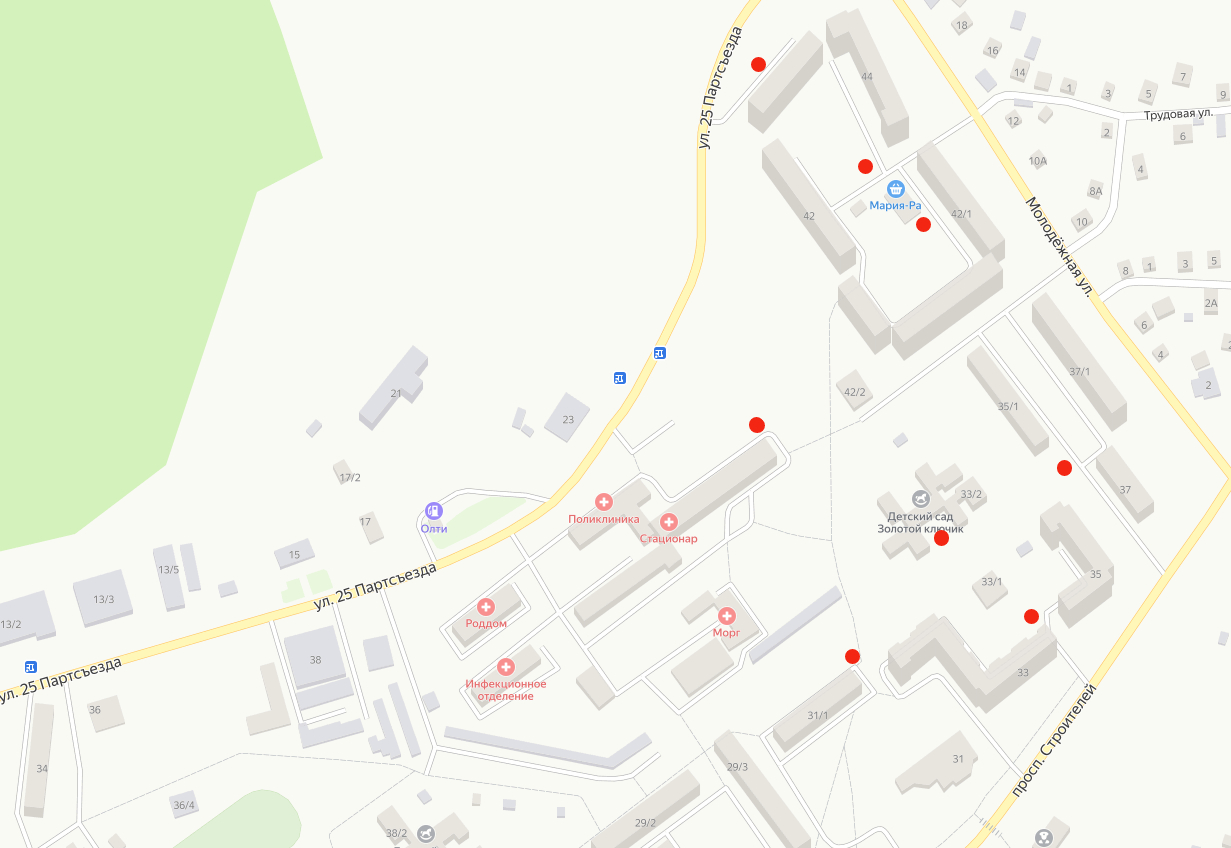 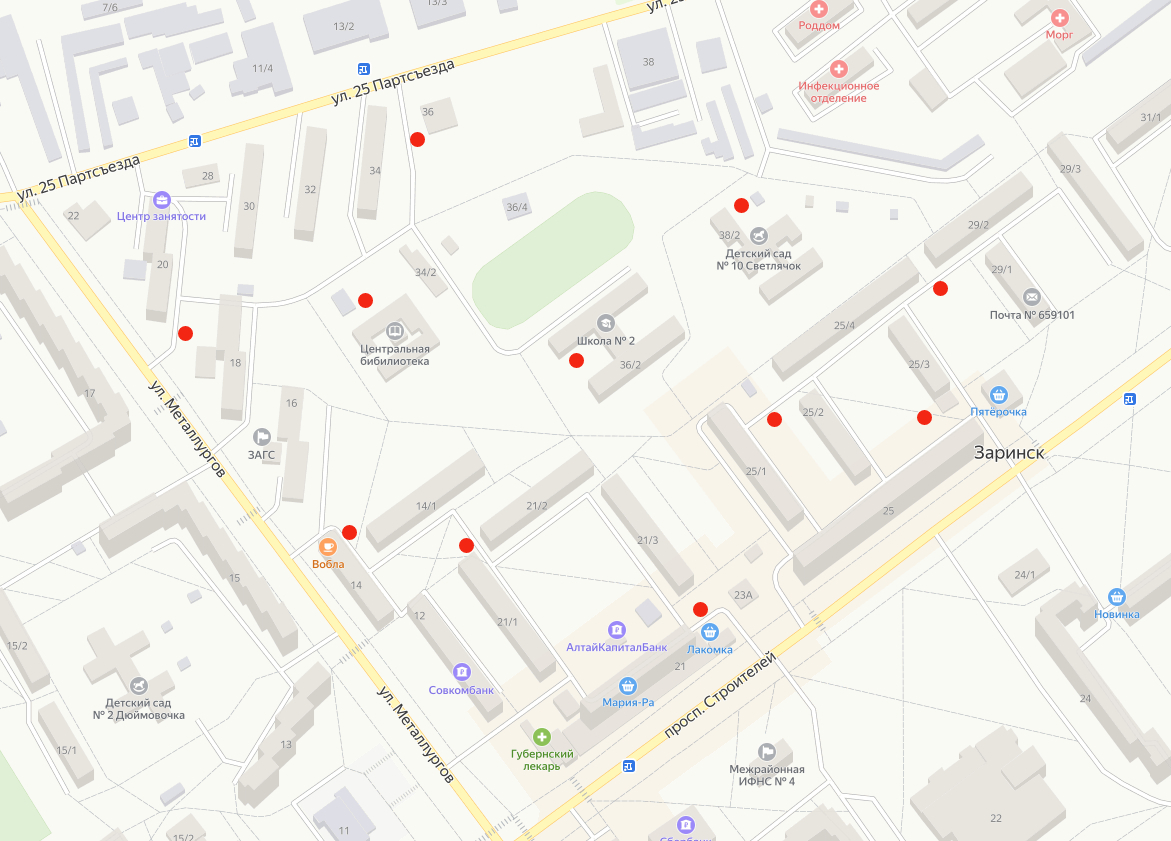 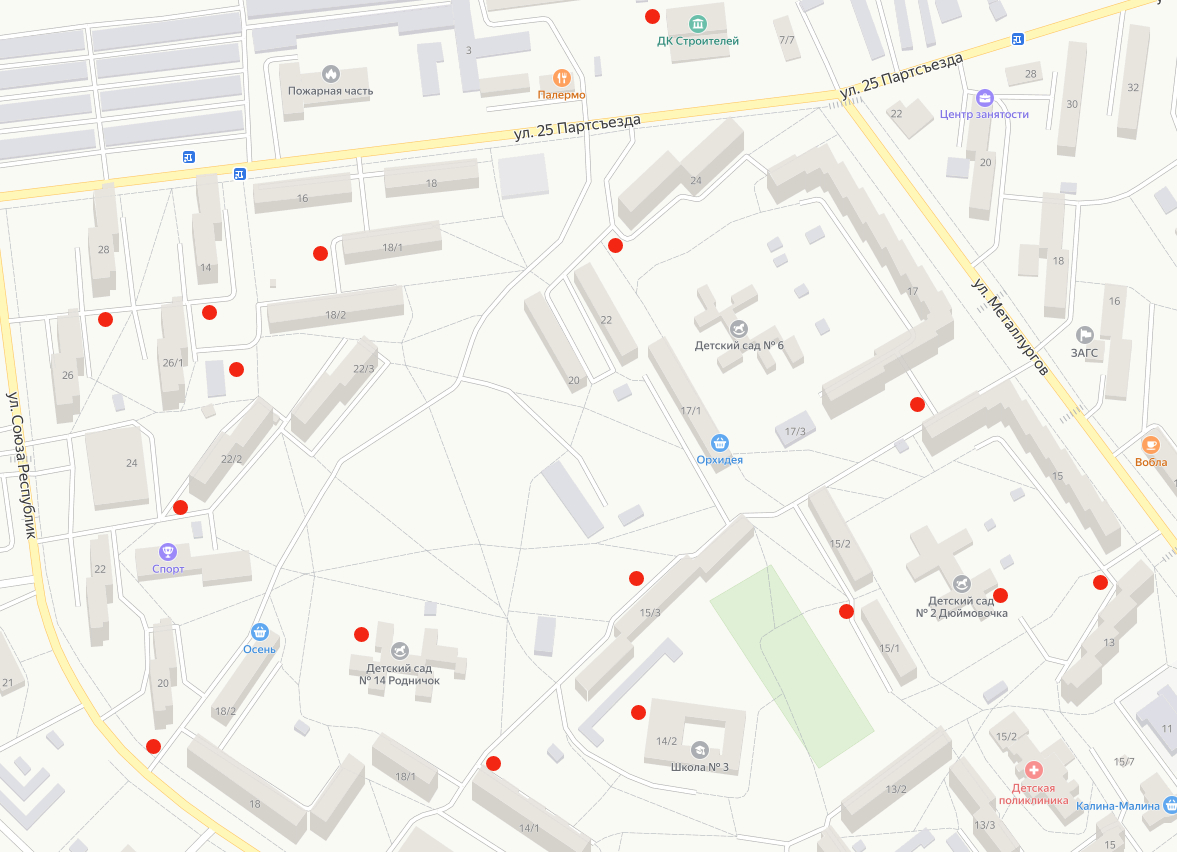 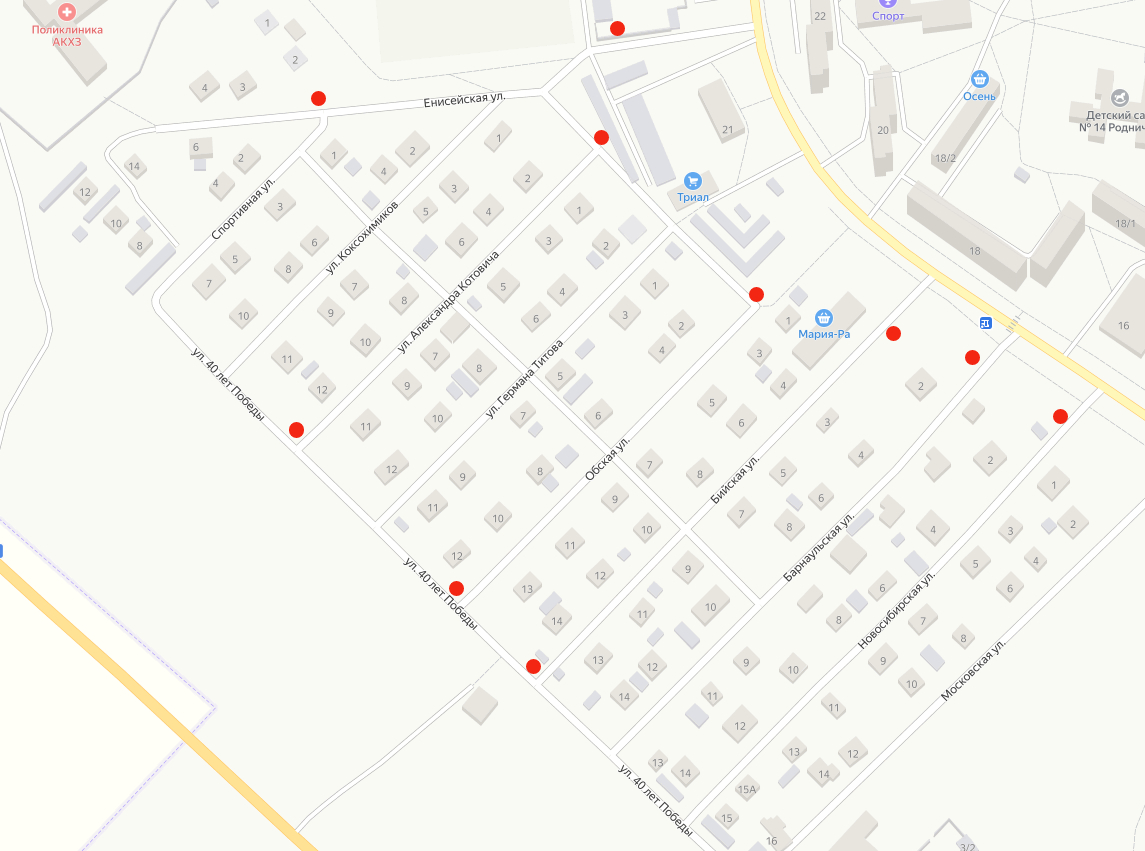 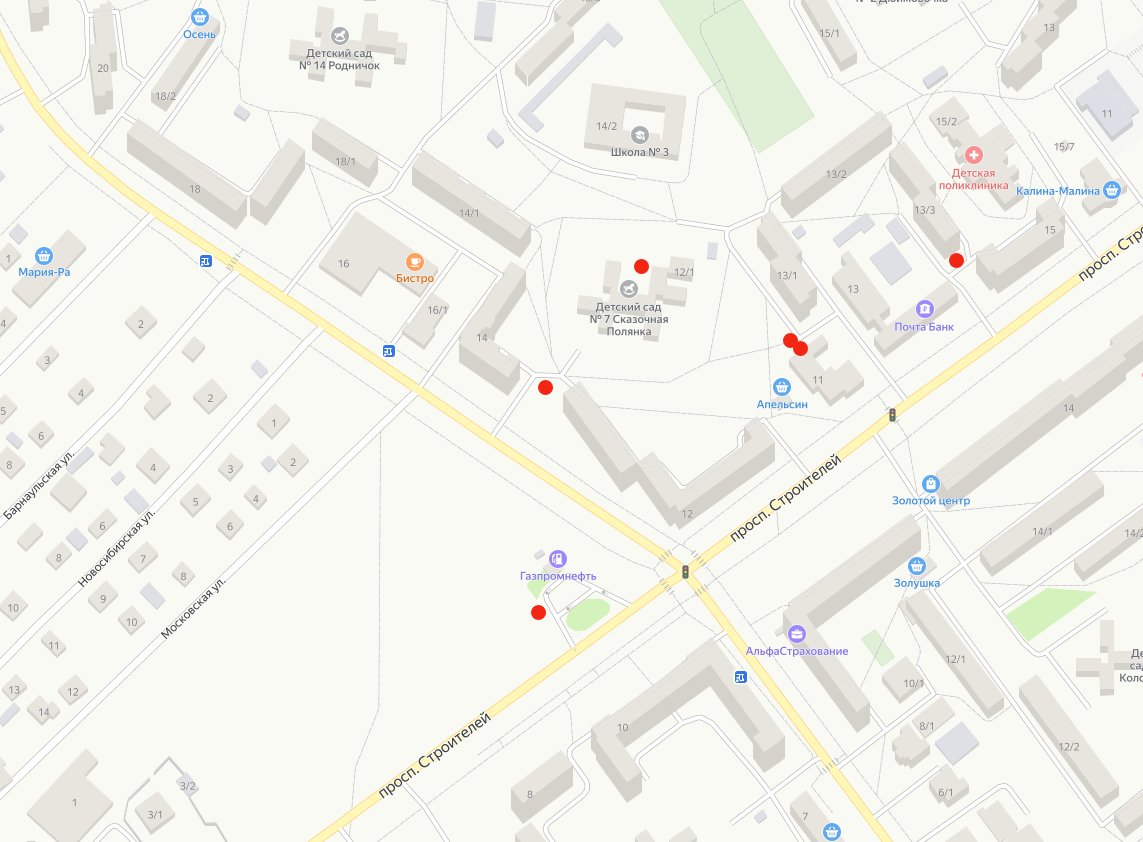 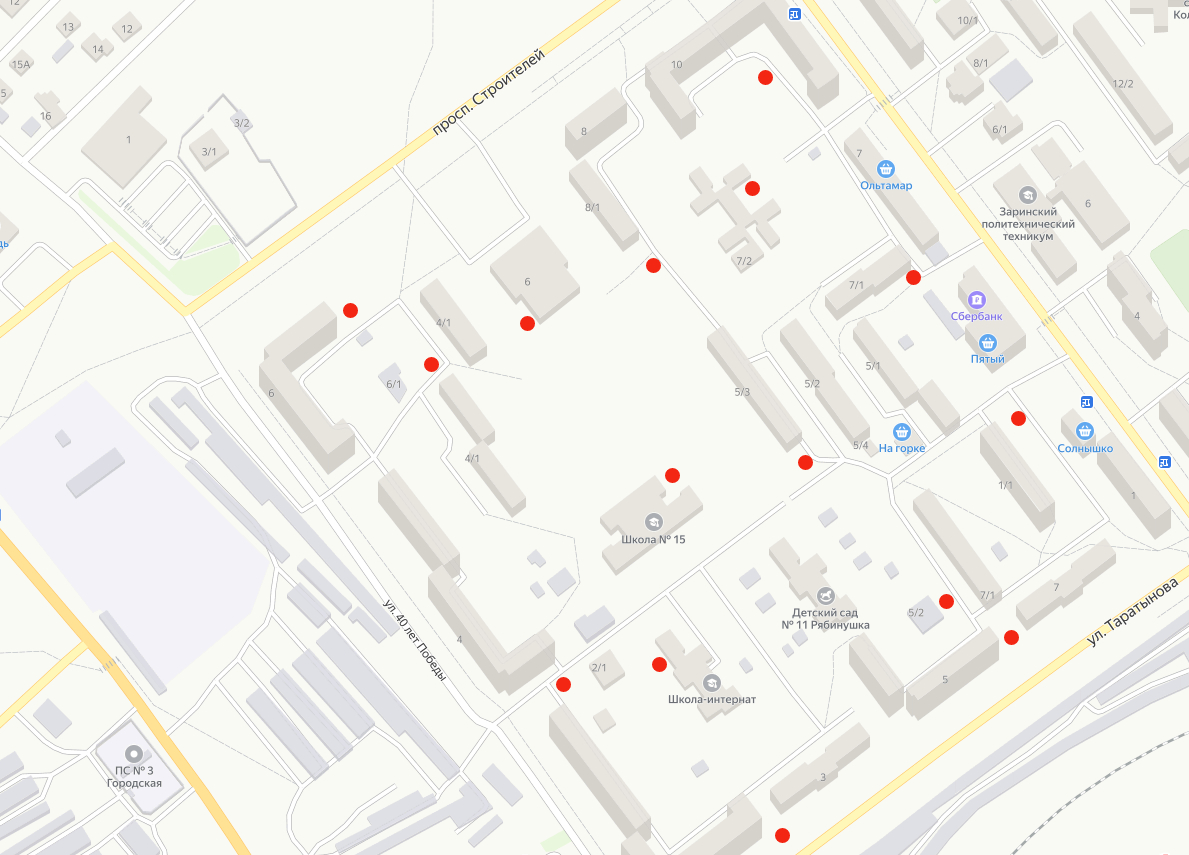 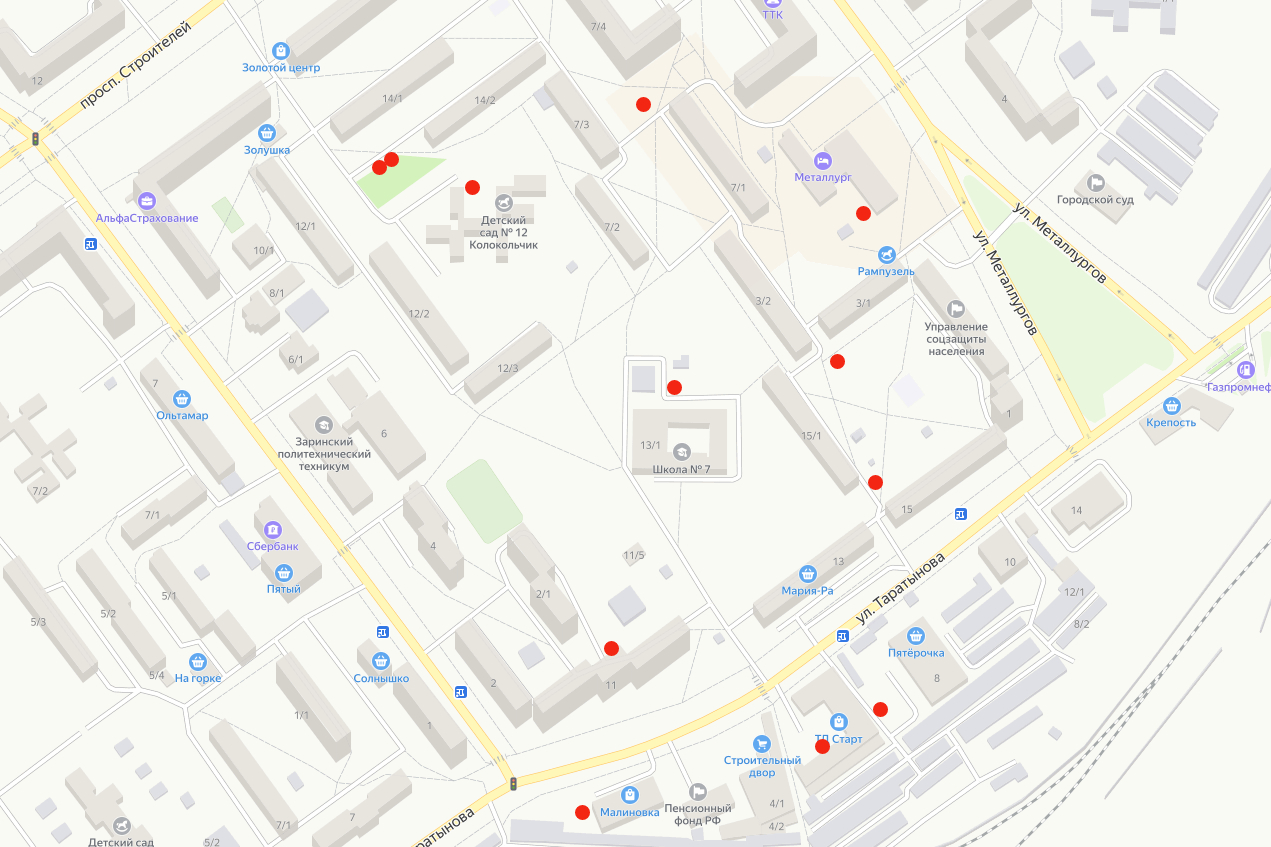 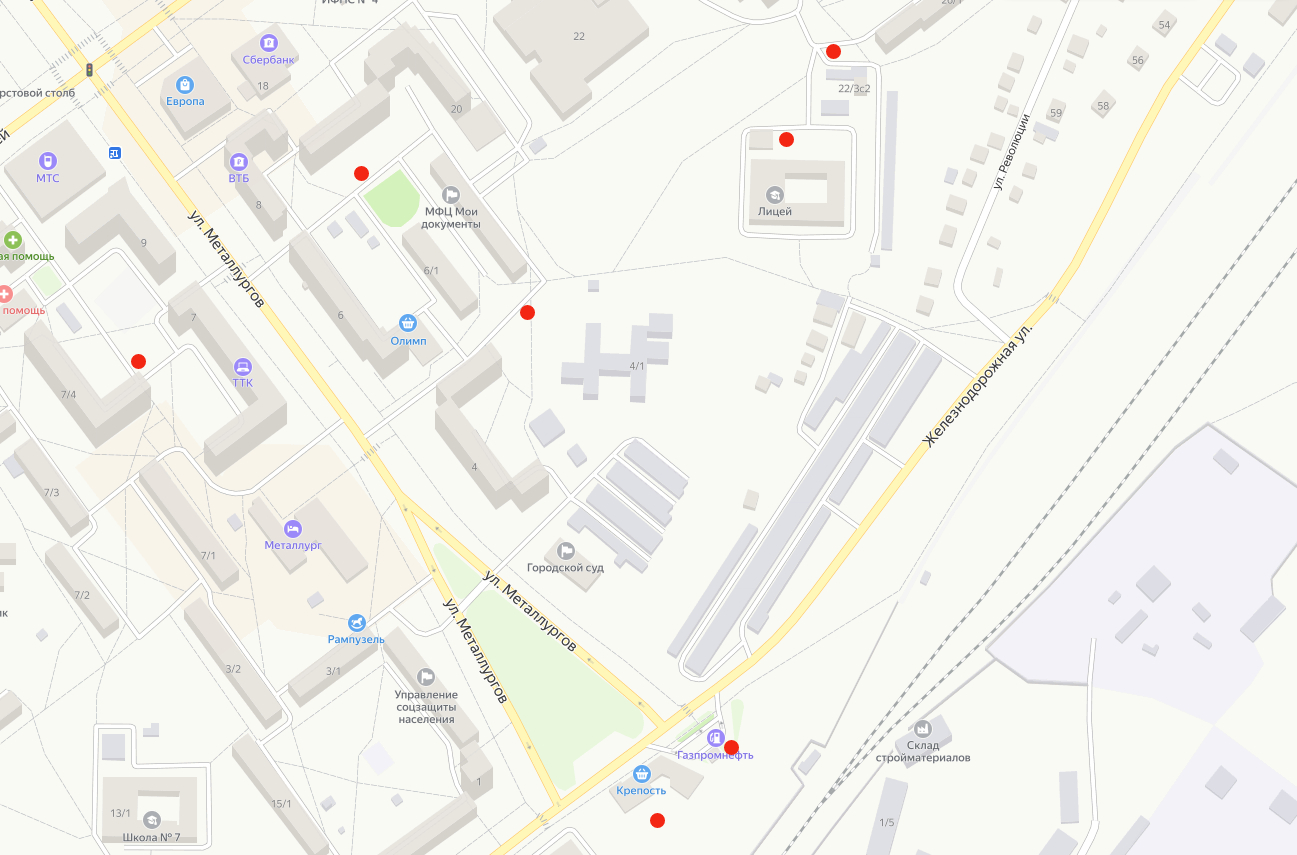 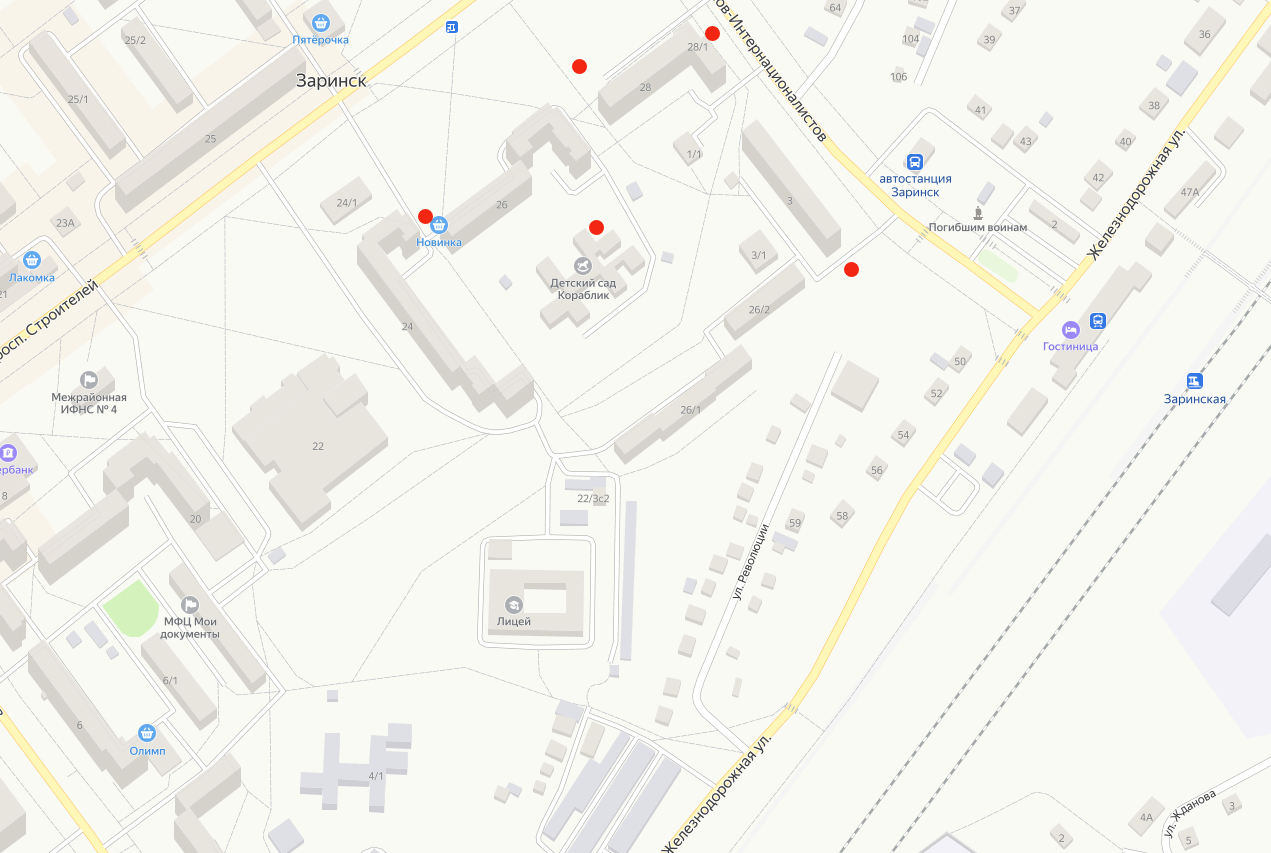 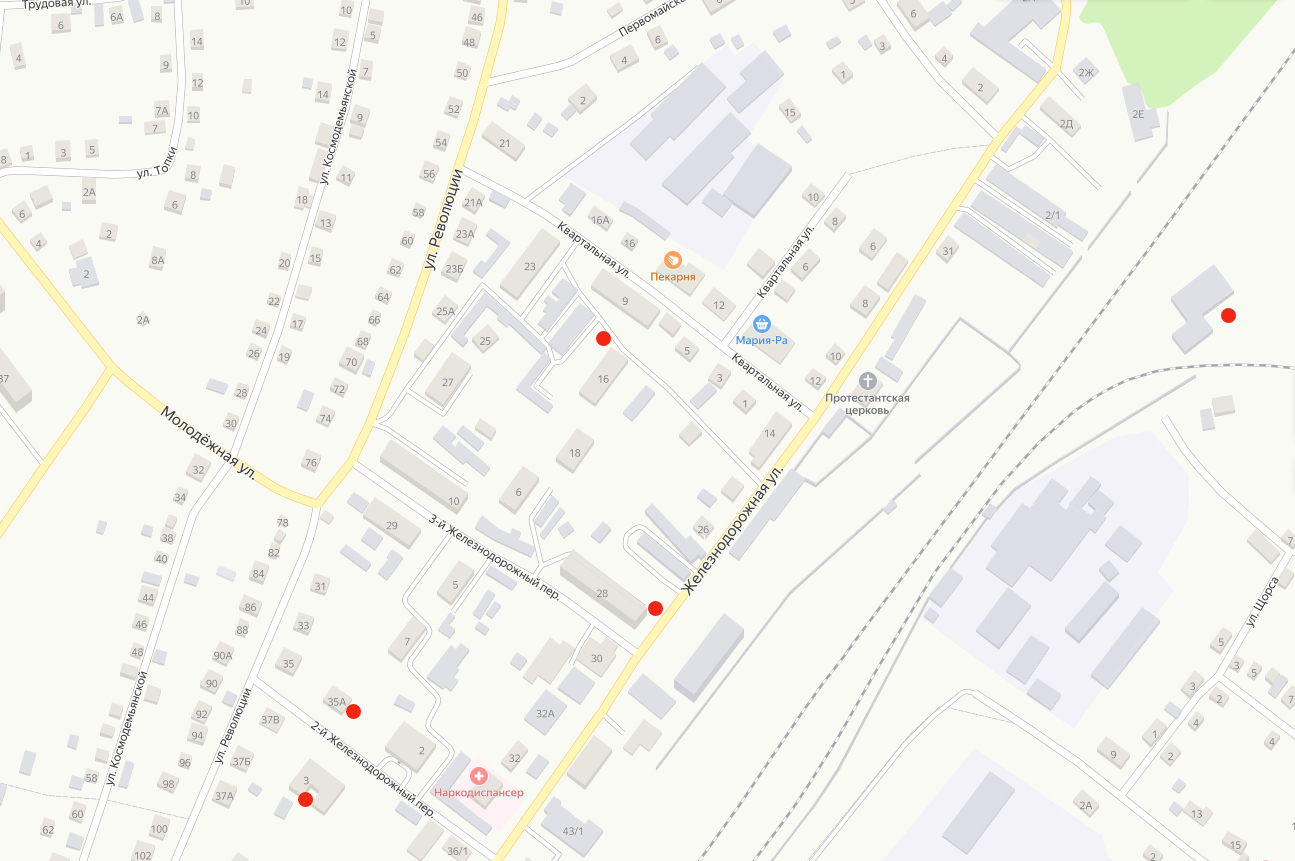 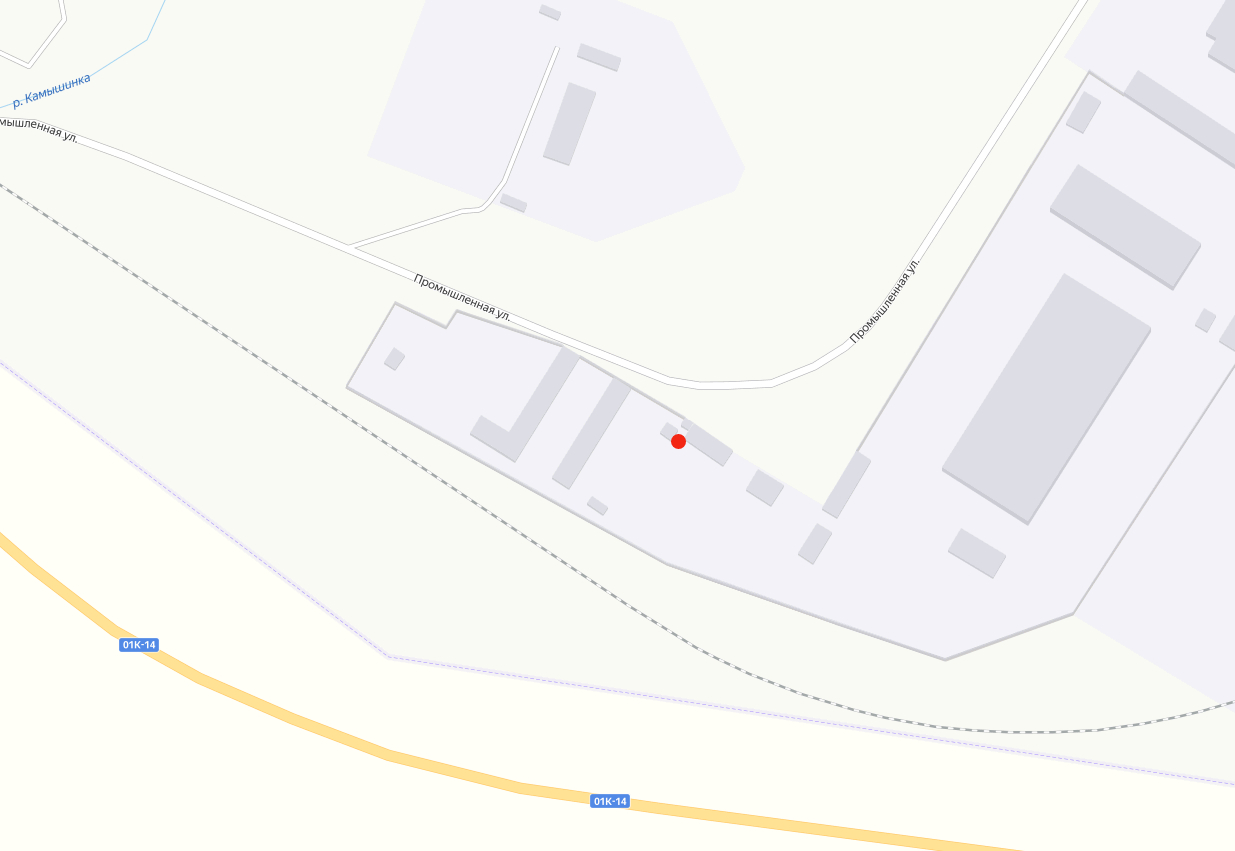 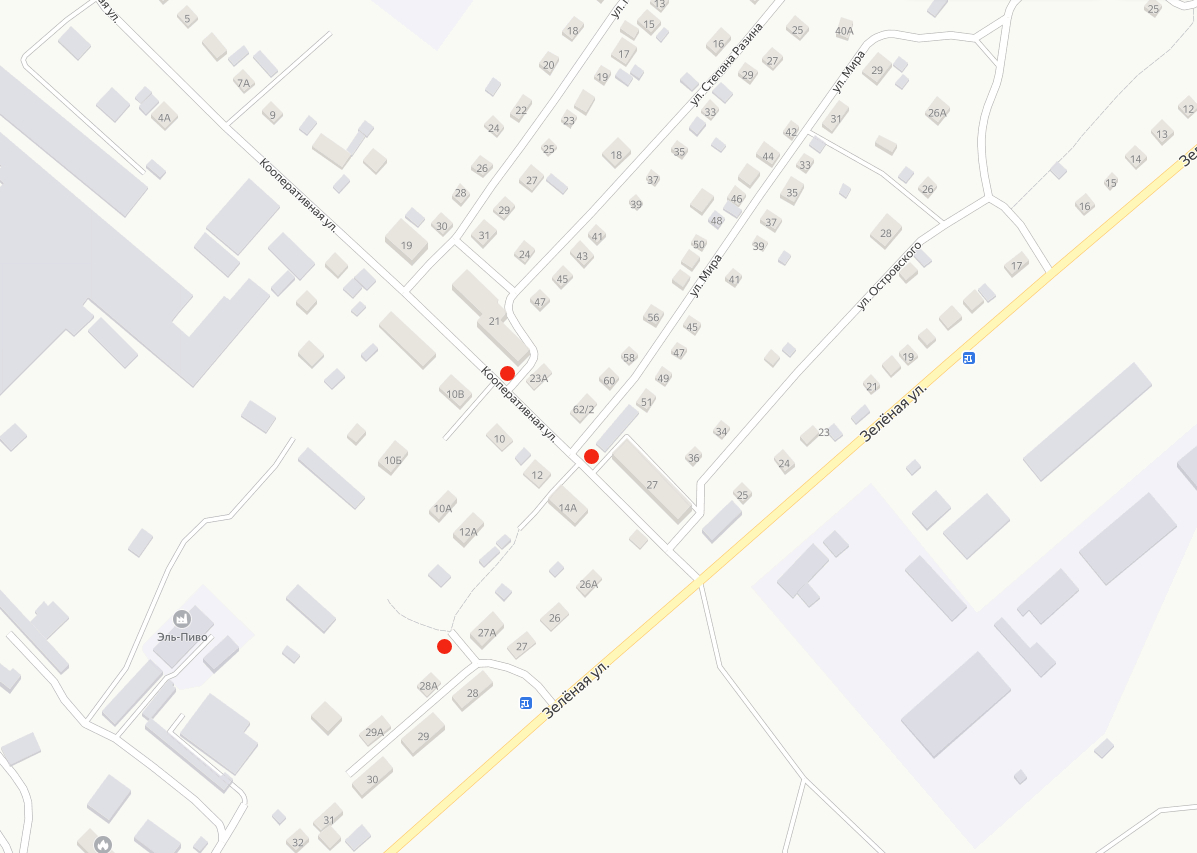 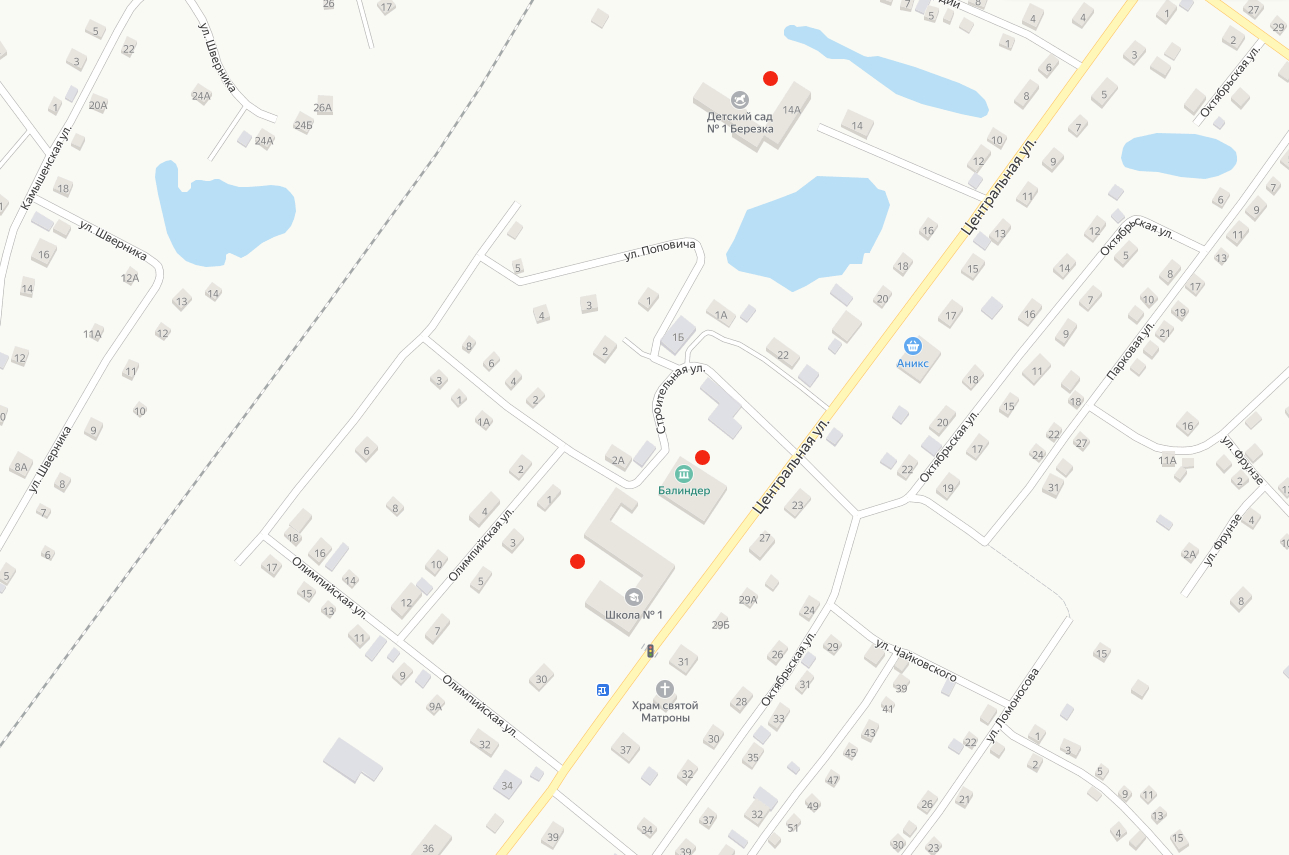 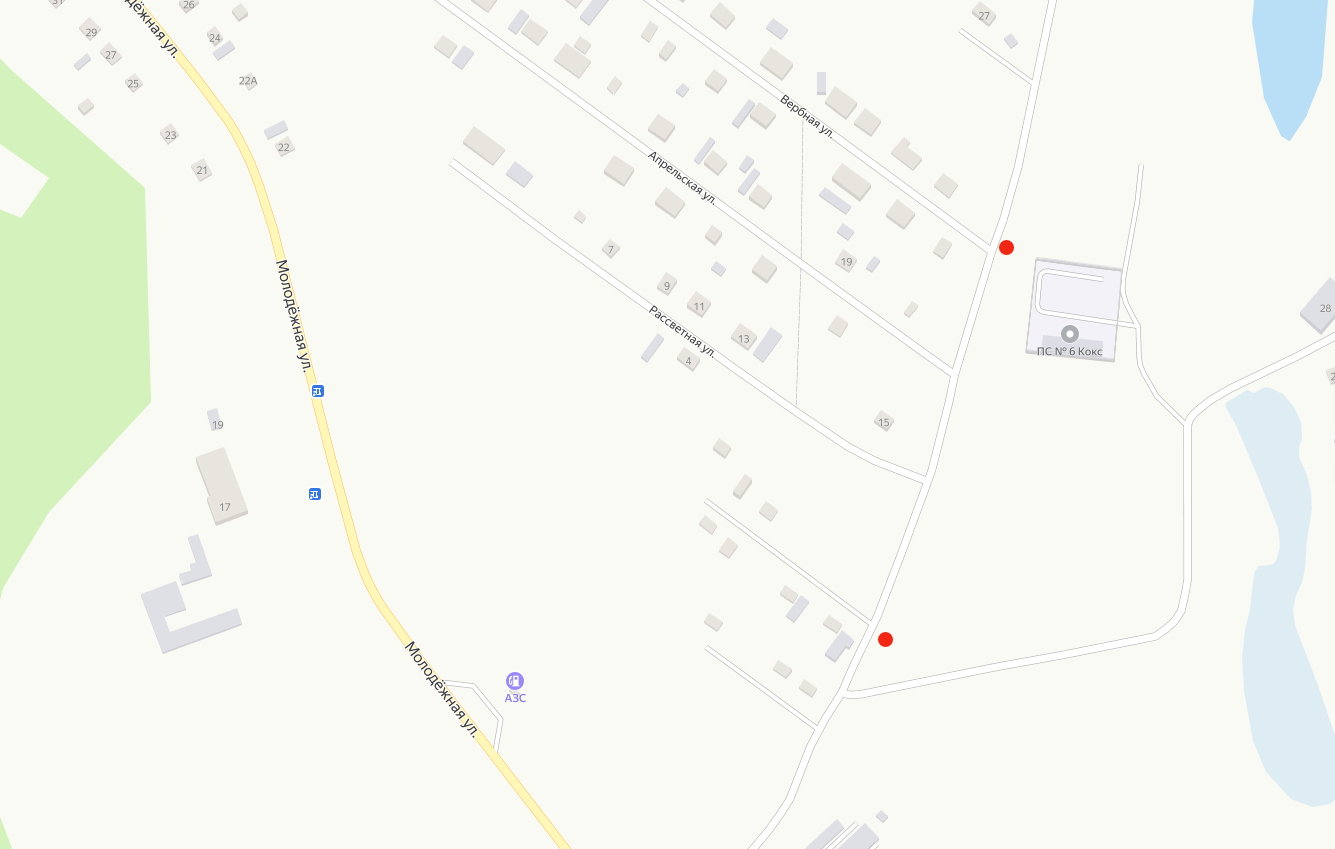 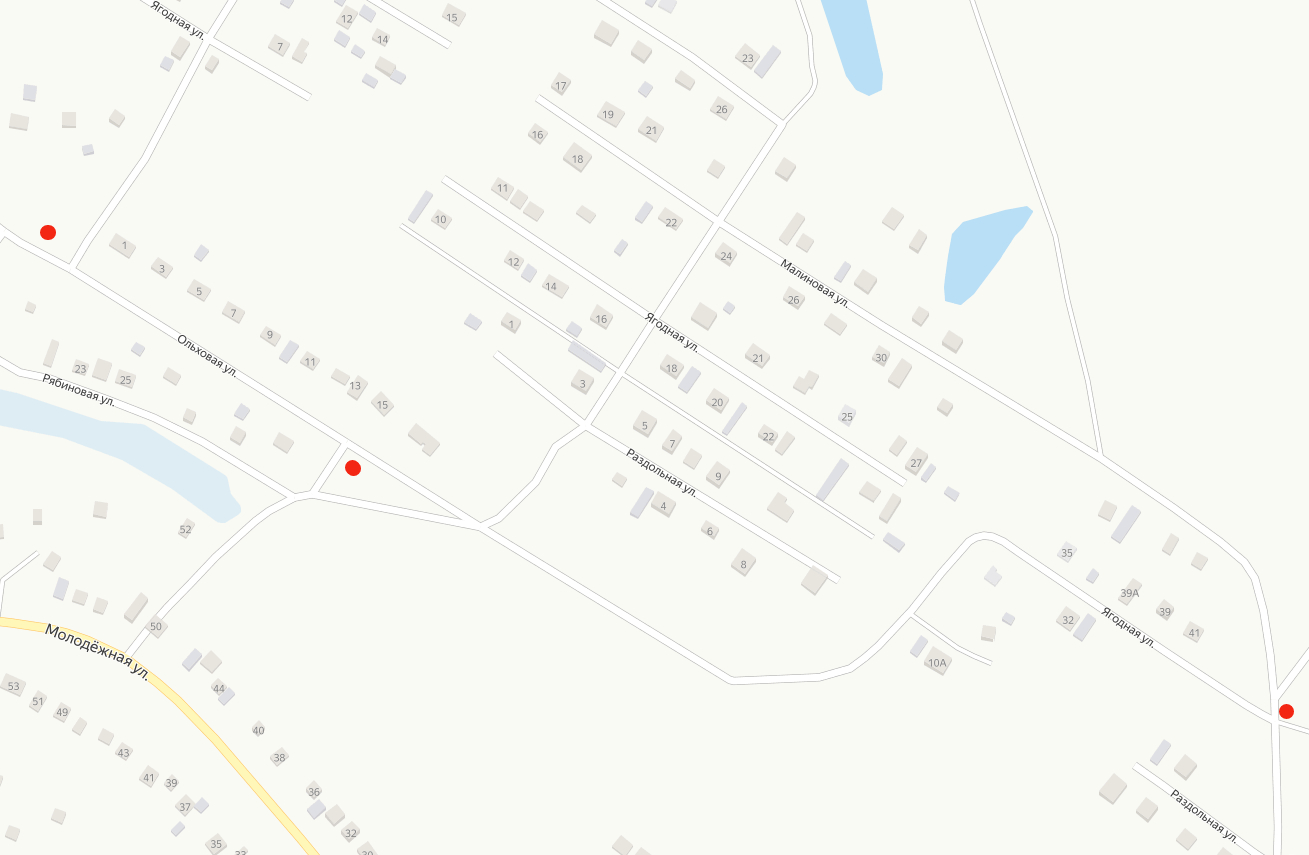 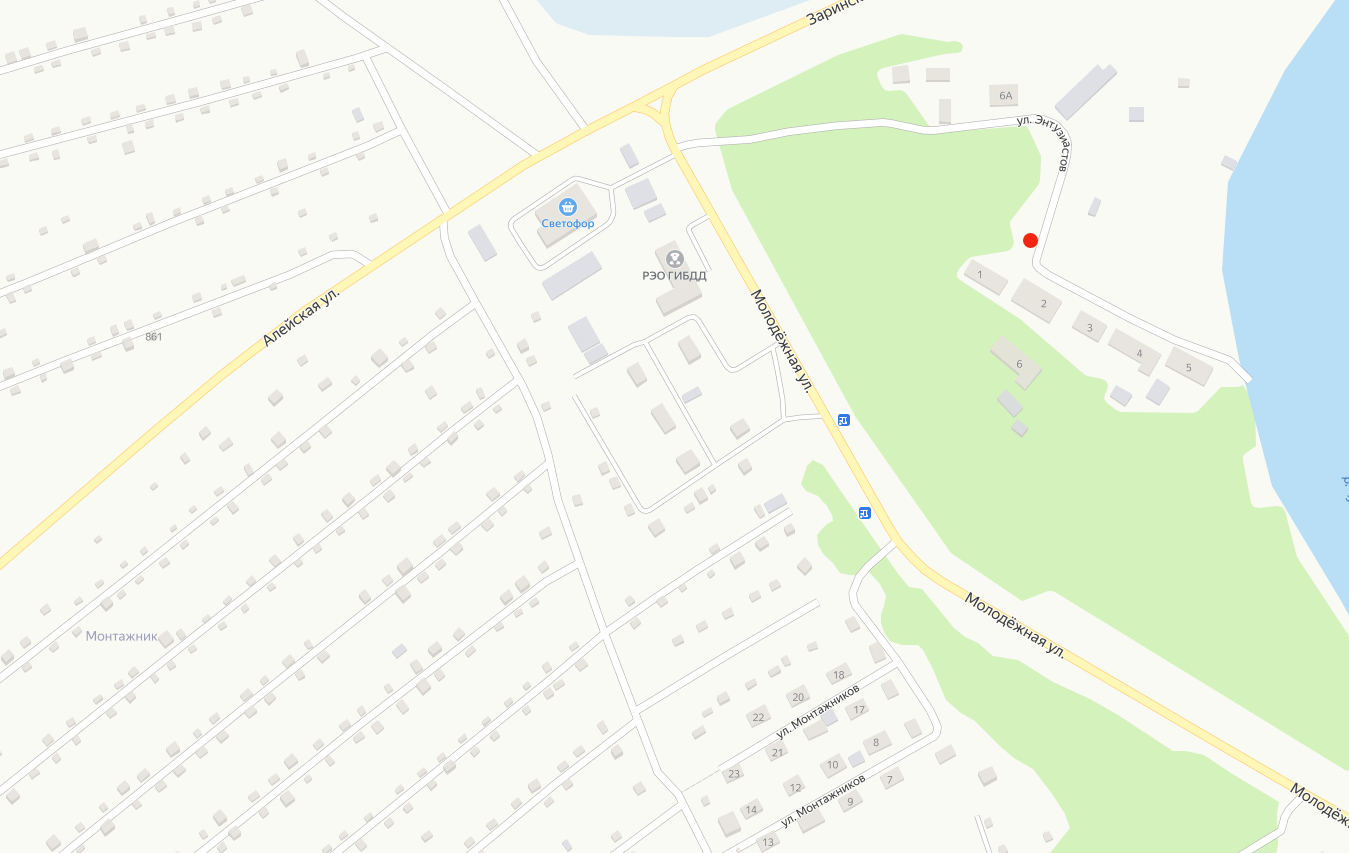 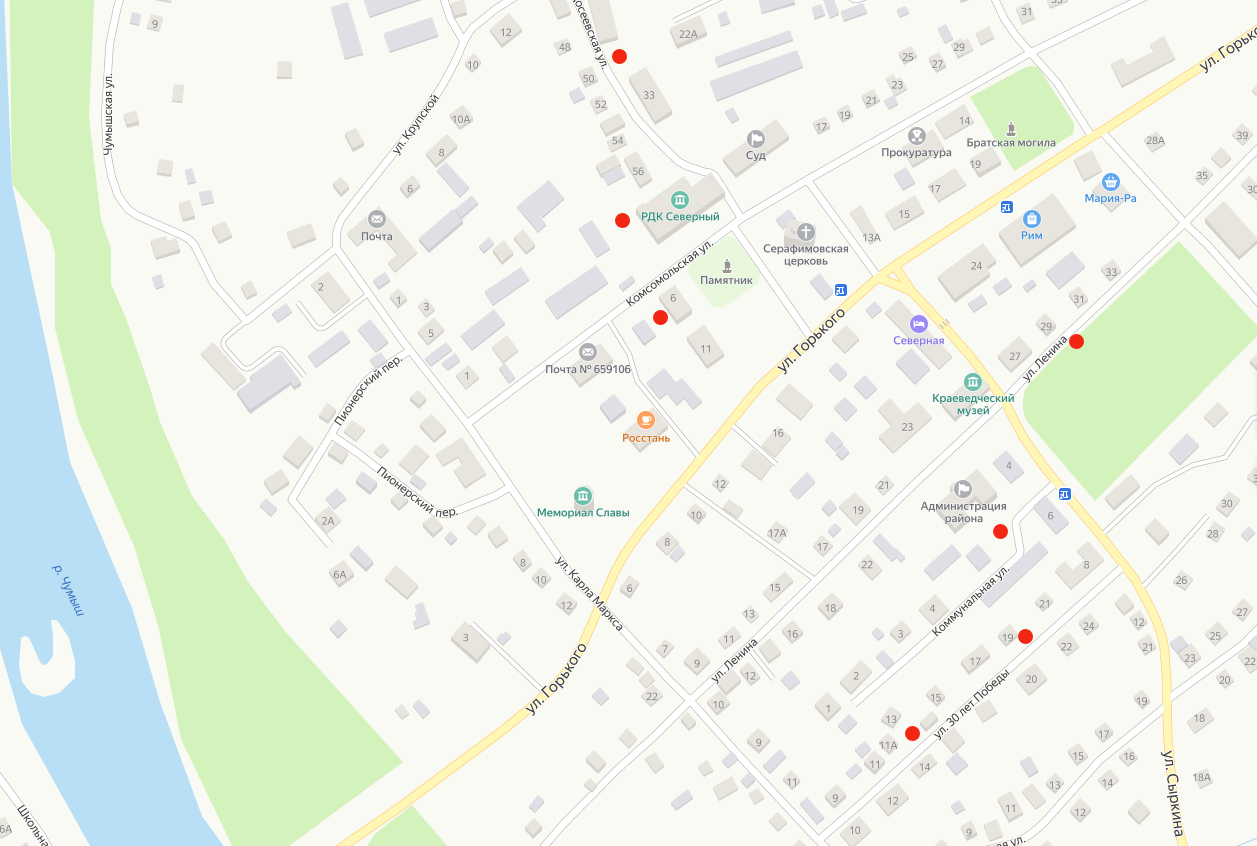 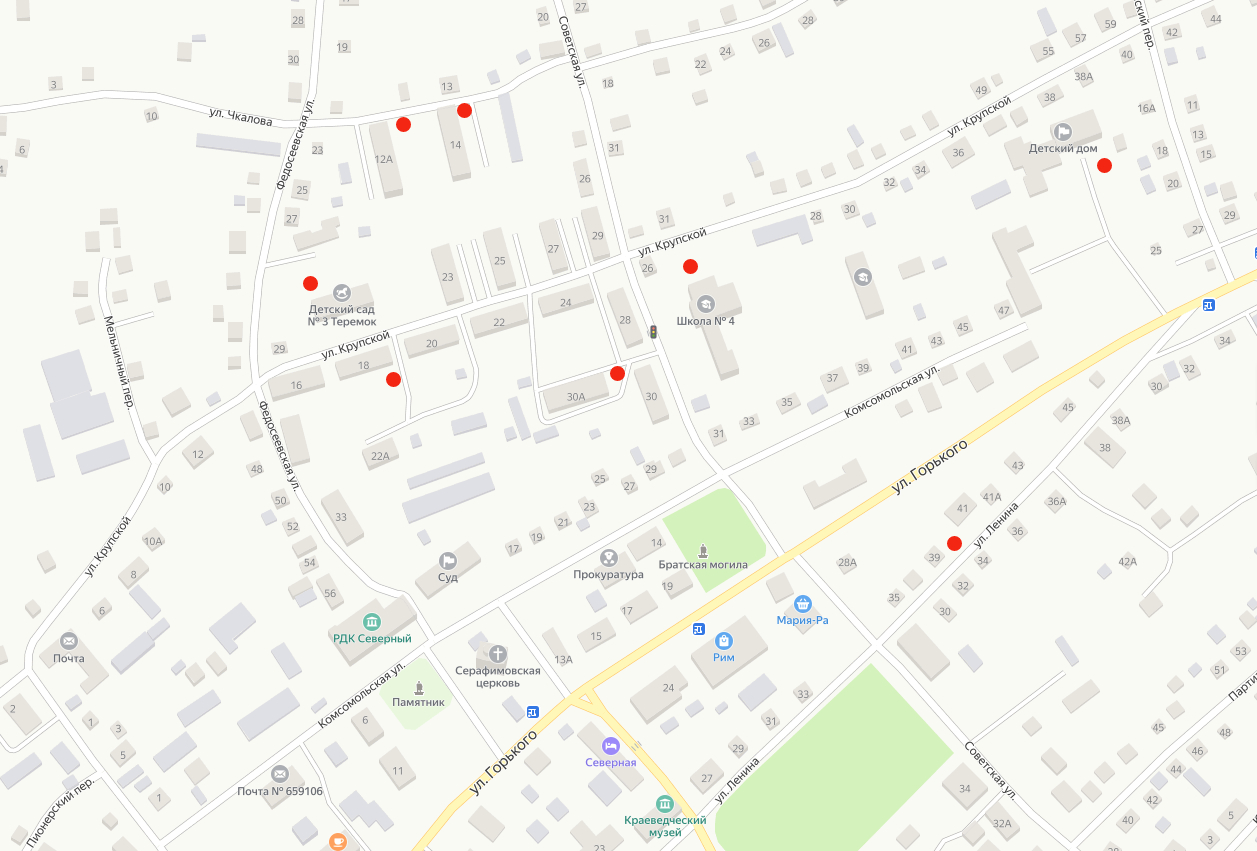 Управляющий делами администрации  города                                                                                                                                                        Н.В. Сульдина    Приложение № 2
к постановлению администрации города Заринска Алтайского краяот______________________ № _______Реестр мест (площадок) накопления твердых коммунальных отходов на территории муниципального образования город ЗаринскУправляющий делами администрации города                                                                                                                                                         Н.В. Сульдина                             24.02.2021 №  172                                                             г. ЗаринскО внесении изменений в постановление администрации города Заринска Алтайского края от 19.12.2018 № 936 «Об утверждении реестра и схемы размещения мест (площадок) накопления твердых коммунальных отходов расположенных на территории города Заринска Алтайского края»№п/пДанные о нахождении мест (площадок) накопления твердых коммунальных отходовДанные о технических характеристиках мест (площадок) накопления твердых коммунальных отходовДанные о собственниках (управляющих компаниях) мест (площадок) накопления твердых коммунальных отходовДанные об источниках образования твердых коммунальных отходов, которые складируются в местах ( на площадках) накопления твердых коммунальных отходов1ул. Победы, 10Один металлический контейнер на водонепроницаемом покрытииАлтайская дистанция электроснабжения – структурное подразделение Западно-Сибирской дирекции по энергообеспечению – структурного подразделения Трансэнерго – филиала ОАО «РЖД»Отходы, образующиеся в результате деятельности персонала